Сведения всегда под рукой!Работник не потеряет сведения о своем трудовом стаже, если выбрал электронную трудовую книжку. УПФР в Краснослободском муниципальном районе РМ (межрайонное) напоминает: переход на электронный формат на добровольной основе начался с 1 января 2020 года.Для того чтобы проверить какая информация о трудовой деятельности занесена и содержится в электронной трудовой книжке (ЭТК), работнику не обязательно запрашивать эти сведения у своего работодателя, обращаться за ними в МФЦ или посещать территориальный орган Пенсионного фонда. У владельцев цифрового формата трудовой книжки есть преимущество: данные всегда под рукой. Их можно получить ровно за минуту в личном кабинете на Едином портале государственных и муниципальных услуг (www.gosuslugi.ru) и сайте ПФР (www.es.pfrf.ru).
Портал Госуслуг www.gosuslugi.ru 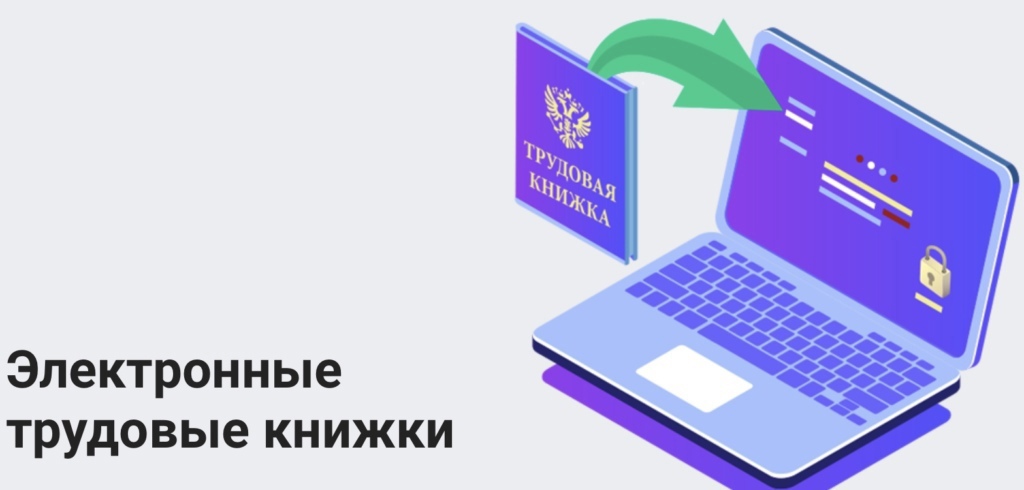 